Afkomkalender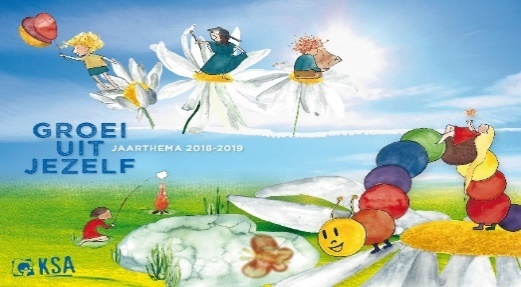 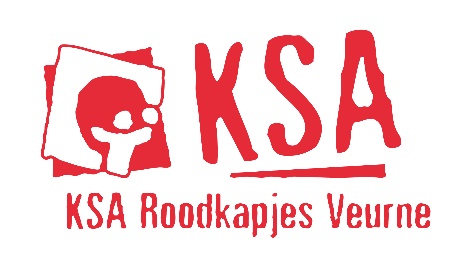    Kabouters	  2018 – 2019Dag lieve kaboutertjes Het is tijd om voor het eerst in een supertof megaleuk KSA-jaar te vliegen! En omdat jullie zeker geen enkel activiteit mogen missen, raden we jullie aan om deze kalender een plaatsje boven jullie bed te geven. Dan kunnen jullie al beginnen dromen van onze superleuke activiteiten. Elke activiteit start om 14u tot 16u30 om de twee weken op een zaterdag in Briekeljong, tenzij anders vermeld.
Vergeet zeker niet je sjaaltje
Vele lieve en enthousiaste groetjes van jullie kabouterleiding: Jolien, Lotte, Robynn, Ilse, Ine, Jitse en Beatrijs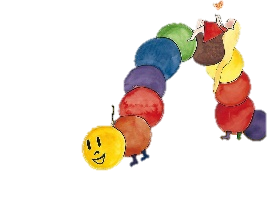 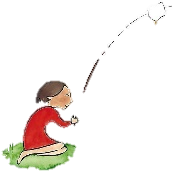 Voor vragen of problemen mag je altijd bellen/mailen naar:De takverantwoordelijke: Beatrijs Bonnez (0492/08 30 86) of door te mailen naar ksaroodkapjeskabouter@hotmail.com De hoofdleiding: Jade Timperman (0483/59 81 23) & Janne Depotter (0496/60 17 15) of door te mailen naar 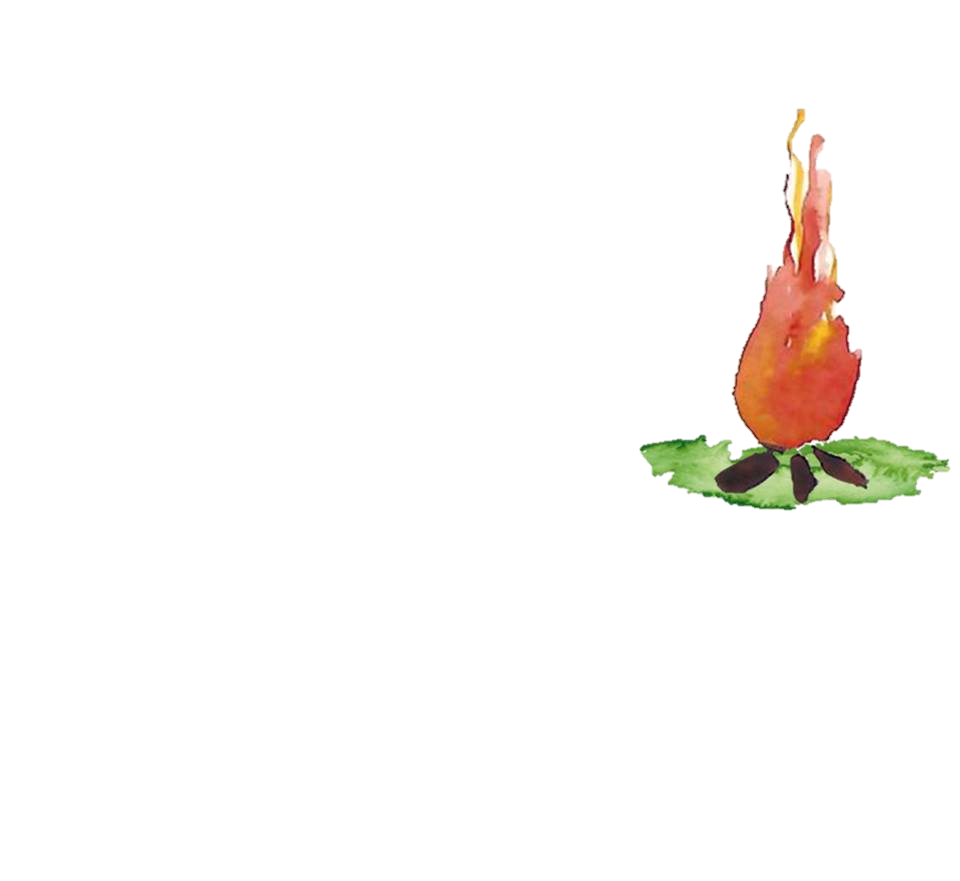 ksaroodkapjeshoofdleiding@hotmail.com Bij vragen of problemen i.v.m. financiën mag je altijd mailen naar Leonie Laloo ksaroodkapjesfinancien@hotmail.com Datum? Wat? Waar?  Wanneer? 15 september Startdag Briekeljong 13.30 – 16.30 u. 22 september Activiteit Briekeljong 14 – 16.30 u. 6 oktober Bosactiviteit Calmeynbos 14 – 16.30 u. 19 oktober Dag van de jeugdbeweging Op school in uniform Heel de dag! 27 oktober Activiteit Speelplaats College middelbaar 14 – 16.30 u. 27 & 28 oktober Mosselweekend  Refter College Info volgt nog. 10 november Activiteit Briekeljong 14 – 16.30 u. 24 november Activiteit Briekeljong 14 – 16.30 u. 8 december Sintfeestje Briekeljong 14 – 16.30 u. 22 december Kerstfeestje Briekeljong 14 – 16.30 u. 5 januari Filmactiviteit Briekeljong 14 – 16.30 u. 19 januari Activiteit Briekeljong 14 – 16.30 u. 2 februari Activiteit Briekeljong 14 – 16.30 u. 23 februari Kaloeberdag Briekeljong 9.30 – 17u. 9 maart  Activiteit Briekeljong 14 – 16.30 u. 16 maart Activiteit Briekeljong 14 – 16.30 u. 30 maart Activiteit Briekeljong 14 – 16.30 u. 6 april Activiteit Briekeljong 14 – 16.30 u. 20 april Vriendjesdag Briekeljong 13.30 – 17 u. 4 mei Activiteit Briekeljong 14 – 16.30 u. 18 mei Strandactiviteit Ster der Zee 14 – 16.30 u. 2 – 6 juli  Klein kamp T’ Dorpshuis Haringe  
Poperinge Info volgt nog. 